أهم ما  اللقاء الاول لمادة النظام البحري  والجوياهم ما تم ذكرة في اللقاء الأول النظام البحري و الجوي المستوى السادس – جامعة الامام جميع ما بالمذكرة مطلوب معنا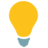 الإضافات و التعديلات أثناء اللقاء غير مطلوبة في الاختبار⚡المادة قائمة على المعاهدات و الاتفاقيات الدولية والتركيز عليها فهي مهمة جدا جدا⚡✔الاسئله الاختبارات يضعها الدكتور و ستكون مباشرة و واضحة ✔ستكون هناك مراجعة في اخر اللقاءات مع التركيز على الاشياء المهمةفي حال كان هناك تغيير لموعد اللقاء يتم عنه الاعلان مسبقااللقاء الاول  مع اهم النقاط ♦️ تعريف القانون العام♦️ أقسام القانون العام♦️أمثلة القانون العام الداخلي♦️تعريف القانون الخاص♦️أمثلة القانون الخاص♦️القانون المختلط⚡ تعريف القانون البحري⚡ذكر ثلاث تعريفات الراجح فيها التعريف الثالث و جميع التعريفات مطالبين بها➖أقسام القانون البحري➖تعريف القانون البحري العام مع انواعه بتعريفاتها➖تعريف القانون البحري الخاص⚡س/ النشاط الخاص في ميدان الملاحة البحرية قد تقوم به المؤسسات العامة للدولة و مع ذلك يبقى نشاط خاص لماذا؟ ⚡ص٦لان الدولة لا تمارس فيه الاستغلال البحري بوصفها ذات سلطة و سيادة وإنما تمارسه كما يمارسه اي شخص خاص➖ أمثله للمسائل التي يحكمها القانون البحري الخاص